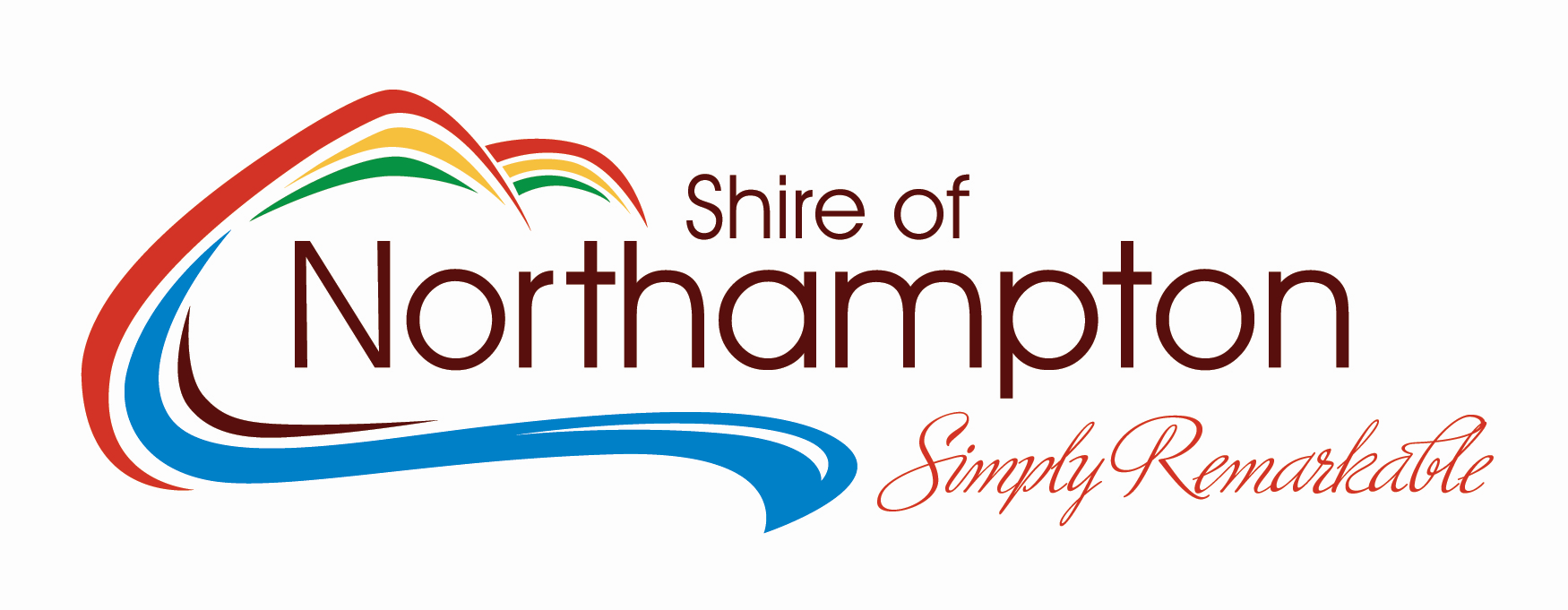 COMMUNITY GRANTS 2024/2025 
ACQUITTAL FORMGrant Acquittal Report & Itemised Statement of ExpenditureThis Grant Acquittal Report and Itemised Statement of Expenditure (page of this document) needs to be submitted and approved by the Shire of Northampton as soon as possible after the end of the project but no later than 1 October 2025.As a guide, for Item 6, any in-kind labour component can be calculated at $37 per adult volunteer hour (or $296 per full adult volunteer day). Children or school students at half the adult rates. The dollar value for time contributed free-of-charge by skilled, qualified tradesmen should be equivalent to what they would otherwise have charged for their time (ex GST).Responses to Items 10 to 17 can be brief (use bullet points). Receipts and invoices should be photocopies (if clear).Return the Report and Statement of Expenditure together with:(a) Copies of all receipts or invoices pertaining to your use of the Shire of Northampton 	 	     Community Grant funds, and(b) Copies of any media, promotional or publicity material your project generatedto the Shire of Northampton by:Enquiries may be forwarded to council@northampton.wa.gov.au or by phone on 99341202.Responses to Items 10 to 17 can be brief (use bullet points). Generally, the spaces provided should be adequate for your brief responses. Refer back to your grant application for project objectives and planned outcomes. Your acquittal should, as far as possible, provide the Shire with an accurate representation of how funds were expended.
DECLARATIONAs the Authorised Officer of the organisation named on this Grant Acquittal Report and Itemised Statement of Expenditure, I declare that the project details and financial information included are correct and complete and that they provide a true and accurate reflection of the project to which the Shire of Northampton grant was directed.PostEmailIn Person Community Fund ProgramShire of NorthamptonPO Box 61NORTHAMPTON WA 6535council@northampton.wa.gov.au(subject field: Community Grant Acquittal)Administration Office 199 Hampton RoadNORTHAMPTON WA 6535 Shire of Northampton Community Grant Fund GRANT ACQUITTAL REPORT 2024/251Project name:2Organisation name:3Name of auspicing organisation:(if applicable)4Total projectcash budget(excluding GST)(Item 4 = Items 5 + 7 + 9)$5Shire of Northampton grant funding received(excluding GST)$6Total projectin-kind contributions(estimated dollar equivalent)$7Total cash contribution made by group (grant recipient)(ex GST)$8Total volunteer hours to implement project (estimated)hours9ATotal (cash) contributions received from others including grants (ex GST)$9BList all other funding agencies and organisations.1.2.3.1.2.3.1.2.3.1.2.3.10What were the objectives of your project?11How many people were participants in your project?12How many people were volunteers in your project?13Who made up your target participation?14List the social and/or economic benefits your project brought to the local community.15List the in-kind contributions brought to your project.16What specifically was the Shire of Northampton grant funding used for?17What proportion of the grant funds were expended through local businesses and service providers?18Media, promotions & publicity: please include with this report scans or photocopies of any media reports or promotional material used to publicise your project.Media & publicity material (tick one):Media & publicity material (tick one):18Media, promotions & publicity: please include with this report scans or photocopies of any media reports or promotional material used to publicise your project.ATTACHED18Media, promotions & publicity: please include with this report scans or photocopies of any media reports or promotional material used to publicise your project.NONE19Name of Authorised Officer:20Position:21Signature:22Date:23Contact number:24Email address:Shire of Northampton Community Grant Fund ProgramITEMISED STATEMENT OF EXPENDITURE  2024/25Project name:Organisation name:PLEASE NOTE THAT YOU MUST ATTACH COPIES OF ALL RECEIPTS OR INVOICES REFERED TO IN THIS STATEMENT AS PROOF OF PAYMENTPLEASE NOTE THAT YOU MUST ATTACH COPIES OF ALL RECEIPTS OR INVOICES REFERED TO IN THIS STATEMENT AS PROOF OF PAYMENTDATEINVOICE/ RECEIPT NUMBERPAID TO PURPOSEAMOUNT (Ex GST)GST paidTOTAL COST(Inc. GST)TOTALSTOTALS AShire of Northampton grant funding received excluding GST (as in Item 5)Shire of Northampton grant funding received excluding GST (as in Item 5)Shire of Northampton grant funding received excluding GST (as in Item 5)BSurplus or deficit generated?(Please circle one)SURPLUSDEFICITB – ASurplus or deficit generated?(Please circle one)(B greater than A)(B less than A)B – AIF YOU HAVE GENERATED A SURPLUS OF GRANT FUNDS AND THIS SURPLUS WAS NOT INCORPORATED IN YOUR APPLICATION, YOU MAY BE CONTACTED BY THE SHIRE TO DISCUSS AN APPROPRIATE COURSE OF ACTIONIF YOU HAVE GENERATED A SURPLUS OF GRANT FUNDS AND THIS SURPLUS WAS NOT INCORPORATED IN YOUR APPLICATION, YOU MAY BE CONTACTED BY THE SHIRE TO DISCUSS AN APPROPRIATE COURSE OF ACTIONIF YOU HAVE GENERATED A SURPLUS OF GRANT FUNDS AND THIS SURPLUS WAS NOT INCORPORATED IN YOUR APPLICATION, YOU MAY BE CONTACTED BY THE SHIRE TO DISCUSS AN APPROPRIATE COURSE OF ACTIONIF YOU HAVE GENERATED A SURPLUS OF GRANT FUNDS AND THIS SURPLUS WAS NOT INCORPORATED IN YOUR APPLICATION, YOU MAY BE CONTACTED BY THE SHIRE TO DISCUSS AN APPROPRIATE COURSE OF ACTIONIF YOU HAVE GENERATED A SURPLUS OF GRANT FUNDS AND THIS SURPLUS WAS NOT INCORPORATED IN YOUR APPLICATION, YOU MAY BE CONTACTED BY THE SHIRE TO DISCUSS AN APPROPRIATE COURSE OF ACTION